CAMPEONATOS DE ESPAÑA GRUPOS-SHOW- GRANDES Y PEQUEÑOSNormas generales a seguir en el Campeonato de España Lleida 2021Con referencia a la situación del “COVID-19”, esta información esta basada en la  situación al día de hoy 14 de Abril 2021, ya que la misma podría variar hasta la fecha de la competición (los próximos días 24 y 25 de este mes).Se ha tenido en cuenta en la confección del mismo las recomendaciones del Excm. Ajuntament de Lleida, la R.F.E.P., la Federació Catalana de Patinatge Territorial de Lleida,  con lo cual se les comunica lo siguiente:*- Las competiciones serán a puerta cerrada para el público.*-Todos los componentes de los inscritos de cada Grupo-Show, podrán presenciar la competición de su CATEGORÍA en las gradas del pabellón, por lo que se les ubicará a cada uno de ellos en un sitio determinado. De todo ello se informará a los delegados para su gestión y control del grupo de su responsabilidad.*-Aquellos presidentes de los Grupos-Show participantes que deseen asistir al evento de la categoría correspondiente, deberán contactar con la organización a través del correo bpardell@fecapa.cat , o al Tel. 640 520 968 Sr. Bienve Pardell, siendo el plazo hasta el sábado día 17 de Abril. (Se adjunta hoja de solicitud).*-Con referencia a los vestuarios de las instalaciones, solamente se utilizarán para efectuar el cambio de patines etc., las bolsas de los mismos serán guardados en las gradas a las zonas asignadas a cada grupo.*-Aquellos Grupos-Show que en su estructura del programa tengan cualquier tipo de “Atrezzo”, el cual no pueda entrar por la puerta en un vestuario para su almacenamiento, deberán  enviar una foto e informando de las medidas aproximadas del mismo, con el fin de buscar la ubicación adecuada.*-No se entregarán “Acreditaciones”, en su lugar se colocará a cada persona oficial una “Pulsera de muñeca” la cual deberán llevarla colocada desde que se acceda a las instalaciones hasta terminado el evento en cada caso, (SOLAMENTE LOS PATINADORES PODRÁN PRESCINDIR DE LA MISMA EN EL MOMENTO DE COMPETIR, SI ASÍ LO CREEN NECESARIO).OTRAS CUESTIONES:*- Limpieza de pista Grupos Pequeños, se efectuará finalizando los Grupos:Orden de salida =	Nº-4	   Nº-8        Nº-12 -Descanso        Nº-16	     Nº-20El descanso constará aproximadamente de 10 minutos.*- Limpieza de pista Grupos Grandes, se efectuará finalizando los Grupos:Orden de salida =		   Nº- 5	       Nº- 9 -Descanso         Nº-14 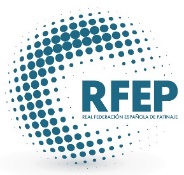 El descanso constará aproximadamente de 10 minutos.     Comité Nacional Reus, a 14 de Abril de 2021      